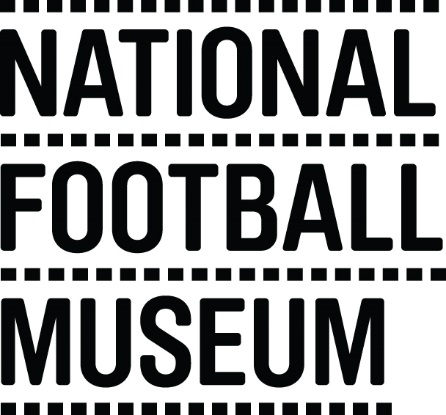 The National Football Museum exists to explain how and why football has become ‘the people's game', a key part of England's heritage and way of life. It also aims to explain why England is the home of football, the birthplace of the world's most popular sport.The Museum has a long-term mission, a responsibility to protect football’s heritage and culture for future generations as well as current audiences.The Museum is for everyone, regardless of age, gender, disability, sexuality, religion or any other factor.Role TitleFootball Skills VolunteerResponsible ToFront of House ManagerPurpose of RoleTo provide soccer skills sessions to   enhance the visitor experience at the National Football Museum, providing a level of care that exceeds customer expectations.Description of TasksDeliver thirty-minute soccer skill sessions to young peopleDevelop content for the sessions to be deliveredSet up the area for the sessions in advanceCoaching young people through a fun and engaging environment Engage with a wide range of skills and abilitiesTo work within the Volunteer Agreement guidelines and related organisational policies (Child Protection and Health and Safety)Time CommitmentShifts are ongoing on Saturday’s and Sunday’s  and weekdays during school holidays Skills/Characteristics RequiredFriendly and welcoming nature Passion for football Enjoys engaging with peopleMust have FA Level 1 coaching qualification Able to deliver a confident and fun soccer skills session Able to plan and develop football skills content Training and SupportVolunteers will be provided with a full induction to the volunteer programme including health and safety and fire evacuation. Training will be provided in the following areas:Customer CareDisability AwarenessWorking with young peopleSpecific training will be provided for each task (e.g. donations collections and information desk).Benefits to VolunteeringDevelop skills and experience to enhance your CVBecome part of a friendly team of like-minded peopleHelp to share the National Football Museum’s amazing collection with people from all walks of lifeBe part of the Museum’s journey moving forwardContact Information volunteering@nationalfootballmuseum.com